TierschutzvertragHiermit übergibt die Meerschweinchenfarm an folgende Person:Übernehmer:Das hier genannte Tier: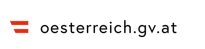 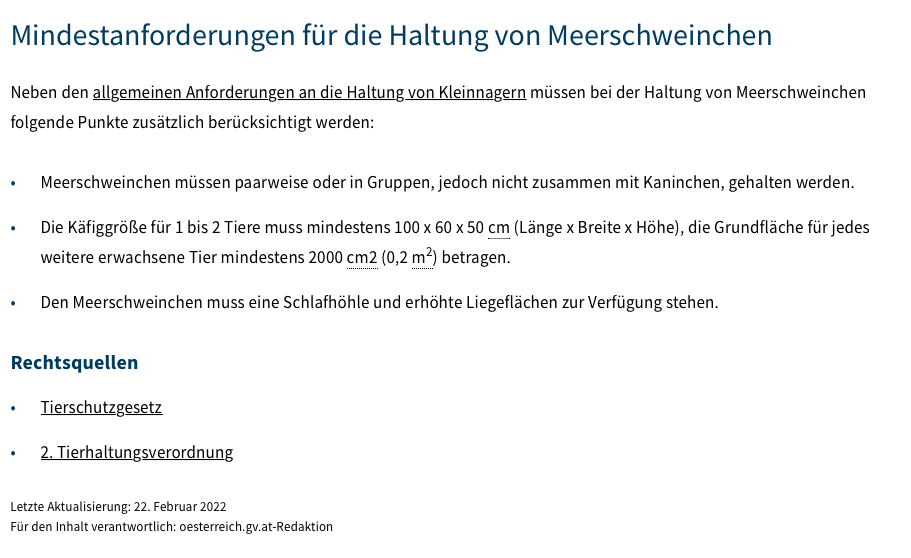 Ort, Datum: ____________________________________________________________________          __________________________________der/die Übernehmer/in	Meerschweinchenfarm Name, VornameStraßePLZ, OrtTelefon-Nr.Email:Name:Alter:Geschlecht